                      مسابقه کتابخوانی «شیرزن کربلا» تالیف عایشه بنت الشاطی ترجمه دکتر سید جعفر شهیدی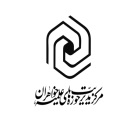 موسسه آموزش عالی حوزوی ریحانه الرسول )سلام الله علیها( ساوهنام و نام خانوادگی:                   نام مدرسه علمیه :                         شهرستان :                              شماره همراه:                                                            بسمه تعالی1.علت نامگذاري حضرت زينب ( سلام الله علیها )، توسط پيامبر( صلی الله علیه و آله )به این نام چه بوده است؟الف)به علت اينكه زينت پدر بوده است            ب) تا خاطره دختر در گذشته خود را كه اندكي پيش از ولادت اين طفل بوده را زنده نگه داردج) به علت حوادث و مصائب كربلا                    د) هيچ كدام2. هنگام ولادت حضرت زينب( سلام الله علیها )، حضرت علي (علیه السلام) چه كسي را از خبر فاجعه كربلا و مصيبتي كه اين نوزاد در آن واقعه خواهد ديد آگاه ساخت؟الف) سلمان فارسي                               ب) ابوذر                                 ج) مقداد                                    د) عمار3. امام حسین علیه السلام هنگام وداع با قبر جدش (پیامبر صلی الله علیه و آله) چه فرمودند؟الف )مصیبت هایی را می بینم که بر ما وارد می شود                    ب) دست از جان شسته و برای اجرای امر خدا عازم هستم .ج) به خدا هرگز برنمی گردیم تا خون خویش بخواهیم          د)  کسی که عهد بشکند زیانش به خودش می رسد و خدا مرا بی نیاز خواهد ساخت. 4. وصيت مخصوص حضرت زهرا (سلام الله علیها) به حضرت زينب (سلام الله علیها) چه بوده است؟الف) در برابر مشكلات ايستادگي كند                                               ب) فدك را از غاصبان پس بگيرد ج) بايد سرپرست برادران و خواهران باشد                                         د) هميشه در كنار امام حسين (علیه السلام) باشد5. جاحظ در مقام قدرت بيان و قوت منطق حضرت زينب(سلام الله علیها) چه مي فرمايد:الف) گوياتر از زينب سلام الله علیها  در کوفه نیافتم                                                        ب) گويي زبان علي( علیه السلام )است كه سخن مي گويدج) سخنراني هاي وي در صحنه كربلا و در كوفه و مجلس يزيد بسيار ممتاز است     د) الف و ب6.ابن عباس (عليه السلام) حضرت زينب (سلام الله عليها) را با چه لقب ماندگاري مي خواندند؟الف)عقيله                              ب)عالمه غير معلمه                               ج) فاضله                                      د)   زكيه7. كابين "قطام "همسر ابن ملجم چه بود؟الف)سي هزار درهم ،كنيز،كشتن حضرت علي (عليه السلام)                      ب)بيست هزار درهم ، كنيز، شمشير ج) ده هزار درهم نقره ،كشتن حضرت علي (عليه السلام) ، شمشیر              د) كنيز ،كشتن حضرت علي( عليه السلام) ، بيست هزار درهم طلا 8. از عواملي كه سبب شد امام حسن (عليه السلام )كار را به معاويه واگذار كند ،كدام است؟الف) كشته شدن حضرت علي (عليه السلام) ،                                               ب)مالي را كه از امام حسن (عليه السلام) به تاراج بردند، ج)جراحتي كه به امام حسن( عليه السلام) وارد شده بود.                               د) همه موارد9. «معاويه در آخرين وصيت خود به يزيد فرمود: از سه كس بر تو مي ترسم» آنها چه كساني بودند؟الف) عبدالله بن عمر، عبدالله بن زبير ،مروان                        ب) حسين بن علي ( عليه السلام )، عبدالله بن عمر ، عبدالله بن زبير ج) وليد ، عبدالله بن عمر، عبدالله بن زبير                             د) حسين بن علي (عليه السلام )  ،وليد، عبدالله بن زبير 10."متن نامه عبدالله بن جعفر به امام حسين (عليه السلام) را جهت ممانعت از سفر" توسط كدام يك از تاريخ نويسان ضبط شده است؟ الف) ابن اثير، ذهبي            ب) طبري،ابن كثير                      ج)طبري،ابن اثير             د) ابن اثير، سيوطي11.كتاب" اخبار زينبيات" تاليف چه كسي مي باشد؟ الف) عبيدلي                     ب) بنت الشاطي                           ج)ابن كثير                      د) سيوطي12.به هنگام ورود امام حسين (عليه السلام) به كوفه پس از شنيدن احوال مردم كوفه كدام آيه را قرائت نمودند؟ الف) إِنَّ وَلِيَ اللهُ الَّذِي نَزَّلَ الكِتَابَ وَ هُوَ يَتَولَّي الصَّالِحِين                   ب) قُل اللّهُمَّ مَالِكَ المُلك تُوتِي المُلكَ مَن تَشَاءُ وَ تَنزِعُ المُلكَ مِمَّن تَشَاءُج)ثُمَّ كَان عَاقِبه الَّذينَ أَسَاءُوا السُّوأَي أَن كَذَّبُوا بِآياتِ اللهِ وَكَانُوا بِها يَستَهزِءُونَ     د) فَمِنهُم مَن قَضَي نَحبَه وَ مِنهُم مَن يَنتَظِر وَ مَا بَدَّلُوا تَبدِيلاً 13) به فرموده ی ابن حجر: پیامبر( صلی الله علیه و آله ) در مورد عبدالله بن جعفر (همسر حضرت زینب سلام الله علیها) چه فرمودند؟الف) عبدالله در خوی و سرشت مثل من است                                              ب)من در دنیا و آخرت ولی ایشان هستمج) اللهم اخلف جعفرا فی أهله و بارک لعبد الله فی صفقه یمینه                   د) همه موارد14.حضرت زينب(سلام الله علیها) در هنگام ورود به كوفه بعد از واقعه كربلا چه فرمودند؟ الف) گريه شما پايان نداشته باشد                                                                           ب) اين خشم خداست كه بر شما فرود آمده است ج) كاري زشت كرديد كه نزديك است آسمان ها و زمين ها از هم بشكافد و كوه ها  از هم بپاشد          د) همه موارد 15. امام سجاد (عليه السلام )در مجلس يزيد كدام آيه قرآن را تلاوت نمودند؟ الف) مَا أَصَاب مِن مُصيبهٍ فِي ألأرضِ وَ لَا فِي أَنفُسكُم إلّا فِي كِتابٍ مِن قَبل أَن نَبرَأها إنَّ ذلِك عَلَي اللهِ يَسِير ب) و مَا أَصابَكم مِن مُصيبهٍ فَبِما كَسَبت أَيدِيكم ج) ثُمَّ كَانَ عَاقِبَه الَّذِينَ  أساوُا السُواءي إِن كَذَّبُوا بِآياتِ الله و كانُوا بِها يَستَهزوُند) وَ مَا كَان لِنَفسٍ أَن تَموت بِاذنِ الله 16. شعار لشكر توابين براي قيام چه بود؟الف) يا ليتني كنت معكم       ب) يا لثارات الحسين عليه السلام    ج) لبيك يا حسين عليه السلام     د) يا ابا عبدالله الحسين عليه السلام 17.کدامیک از القاب عبدالله بن جعفر (همسر حضرت زینب سلام الله علیها) می باشد؟الف)ذوالجناحین                 ب) پدر مستمندان           ج) قطب سخا             د) نیکوکار 18. عدی بن حاتم خصوصیت مردم کوفه در زمان امام حسن مجتبی (علیه السلام )را چگونه توصیف می کند؟ الف) خیمه او را به تاراج بردند و جانماز از زیر پایش کشیدند.           ب) هنگام تن آسائی و فراخی، زبان آنان چون درفش تیز استج) به وقت کار همچون روباه ، نیرنگ پیش می گیرند.                       د) همه موارد 19. امام حسین (علیه السلام) و اهل بیت ایشان هنگام عبور از راه مکه و یاد آوری نقاطی که جدّ ایشان پیش از شصت سال بدانها عبور کرده بود ، چه دعایی نمودند؟الف)مرگ منتظر است، اگر چه من به یک سو شوم             ب) فَلَمّا تَوجّه تِلقَاء مَدیَن قَال عَسی ربَّی أَن یَهدِینَی سَواء السَّبیل ج) پرودگارا مرا از مردم ستمکار نجات ده                     د) هیچکدام20. این جمله را چه کسی بعداز ضربت خوردن امام علی (علیه السلام) فرموده است؟ «دشمن خدا! پدرم از این ضربت آسیبی نخواهد دید و خدایت رسوا خواهد کرد ».   الف) حضرت زینب (سلام الله علیها)    ب)امام حسن (علیه السلام)              ج)حضرت ام کلثوم (علیه السلام )                       د) امام حسین (علیه السلام )پاسخنامهمسابقه کتابخوانی «شیرزن کربلا» تالیف عایشه بنت الشاطی ترجمه دکتر سید جعفر شهیدیموسسه آموزش عالی حوزوی ریحانه الرسول) سلام الله علیها (ساوهنام و نام خانوادگی:                           نام مدرسه علمیه :                       شهرستان:                  شماره همراه:                                                    ارسال پاسخنامه به آدرس ايميل:sathe3@chmail.irردیفالفبجد1234567891011121314151617181920